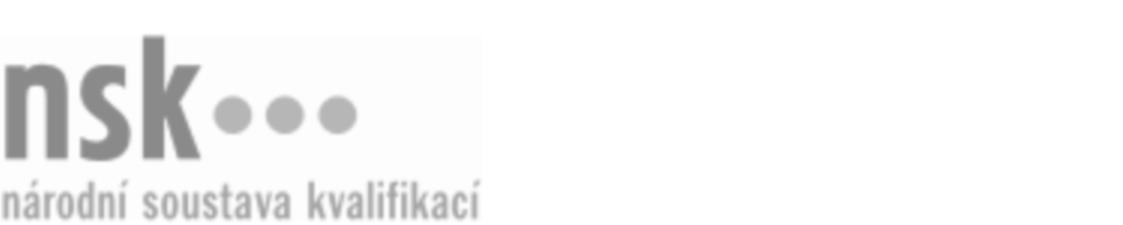 Kvalifikační standardKvalifikační standardKvalifikační standardKvalifikační standardKvalifikační standardKvalifikační standardKvalifikační standardKvalifikační standardReklamní a módní fotograf/fotografka (kód: 34-032-N) Reklamní a módní fotograf/fotografka (kód: 34-032-N) Reklamní a módní fotograf/fotografka (kód: 34-032-N) Reklamní a módní fotograf/fotografka (kód: 34-032-N) Reklamní a módní fotograf/fotografka (kód: 34-032-N) Reklamní a módní fotograf/fotografka (kód: 34-032-N) Reklamní a módní fotograf/fotografka (kód: 34-032-N) Autorizující orgán:Ministerstvo školství, mládeže a tělovýchovyMinisterstvo školství, mládeže a tělovýchovyMinisterstvo školství, mládeže a tělovýchovyMinisterstvo školství, mládeže a tělovýchovyMinisterstvo školství, mládeže a tělovýchovyMinisterstvo školství, mládeže a tělovýchovyMinisterstvo školství, mládeže a tělovýchovyMinisterstvo školství, mládeže a tělovýchovyMinisterstvo školství, mládeže a tělovýchovyMinisterstvo školství, mládeže a tělovýchovyMinisterstvo školství, mládeže a tělovýchovyMinisterstvo školství, mládeže a tělovýchovySkupina oborů:Polygrafie, zpracování papíru, filmu a fotografie (kód: 34)Polygrafie, zpracování papíru, filmu a fotografie (kód: 34)Polygrafie, zpracování papíru, filmu a fotografie (kód: 34)Polygrafie, zpracování papíru, filmu a fotografie (kód: 34)Polygrafie, zpracování papíru, filmu a fotografie (kód: 34)Polygrafie, zpracování papíru, filmu a fotografie (kód: 34)Týká se povolání:Reklamní a módní fotografReklamní a módní fotografReklamní a módní fotografReklamní a módní fotografReklamní a módní fotografReklamní a módní fotografReklamní a módní fotografReklamní a módní fotografReklamní a módní fotografReklamní a módní fotografReklamní a módní fotografReklamní a módní fotografKvalifikační úroveň NSK - EQF:555555Odborná způsobilostOdborná způsobilostOdborná způsobilostOdborná způsobilostOdborná způsobilostOdborná způsobilostOdborná způsobilostNázevNázevNázevNázevNázevÚroveňÚroveňOrientace ve fotografických přístrojích, fotografickém příslušenství a záznamových médiíchOrientace ve fotografických přístrojích, fotografickém příslušenství a záznamových médiíchOrientace ve fotografických přístrojích, fotografickém příslušenství a záznamových médiíchOrientace ve fotografických přístrojích, fotografickém příslušenství a záznamových médiíchOrientace ve fotografických přístrojích, fotografickém příslušenství a záznamových médiích44Volba vhodného osvětlení a práce se světlem při fotografováníVolba vhodného osvětlení a práce se světlem při fotografováníVolba vhodného osvětlení a práce se světlem při fotografováníVolba vhodného osvětlení a práce se světlem při fotografováníVolba vhodného osvětlení a práce se světlem při fotografování55Tvorba kompozice snímku a volba stanoviště záběruTvorba kompozice snímku a volba stanoviště záběruTvorba kompozice snímku a volba stanoviště záběruTvorba kompozice snímku a volba stanoviště záběruTvorba kompozice snímku a volba stanoviště záběru55Volba vhodného druhu fotografické techniky pro reklamní a módní fotografiiVolba vhodného druhu fotografické techniky pro reklamní a módní fotografiiVolba vhodného druhu fotografické techniky pro reklamní a módní fotografiiVolba vhodného druhu fotografické techniky pro reklamní a módní fotografiiVolba vhodného druhu fotografické techniky pro reklamní a módní fotografii55Zhotovení reklamního snímkuZhotovení reklamního snímkuZhotovení reklamního snímkuZhotovení reklamního snímkuZhotovení reklamního snímku55Zhotovení módního snímkuZhotovení módního snímkuZhotovení módního snímkuZhotovení módního snímkuZhotovení módního snímku55Zhotovení kontrolního náhledu snímku na inkoustové, termosublimační nebo laserové tiskárněZhotovení kontrolního náhledu snímku na inkoustové, termosublimační nebo laserové tiskárněZhotovení kontrolního náhledu snímku na inkoustové, termosublimační nebo laserové tiskárněZhotovení kontrolního náhledu snímku na inkoustové, termosublimační nebo laserové tiskárněZhotovení kontrolního náhledu snímku na inkoustové, termosublimační nebo laserové tiskárně44Úprava snímku s využitím grafických programůÚprava snímku s využitím grafických programůÚprava snímku s využitím grafických programůÚprava snímku s využitím grafických programůÚprava snímku s využitím grafických programů55Příprava snímku pro další zpracováníPříprava snímku pro další zpracováníPříprava snímku pro další zpracováníPříprava snímku pro další zpracováníPříprava snímku pro další zpracování44Archivování obrazových materiálů a digitálních datArchivování obrazových materiálů a digitálních datArchivování obrazových materiálů a digitálních datArchivování obrazových materiálů a digitálních datArchivování obrazových materiálů a digitálních dat33Příprava digitálního obrazu pro export na webPříprava digitálního obrazu pro export na webPříprava digitálního obrazu pro export na webPříprava digitálního obrazu pro export na webPříprava digitálního obrazu pro export na web44Vedení povinné dokumentaceVedení povinné dokumentaceVedení povinné dokumentaceVedení povinné dokumentaceVedení povinné dokumentace44Prezentace prací v závislosti na konkrétní situaci při jednání se zákazníkemPrezentace prací v závislosti na konkrétní situaci při jednání se zákazníkemPrezentace prací v závislosti na konkrétní situaci při jednání se zákazníkemPrezentace prací v závislosti na konkrétní situaci při jednání se zákazníkemPrezentace prací v závislosti na konkrétní situaci při jednání se zákazníkem44Reklamní a módní fotograf/fotografka,  29.03.2024 13:27:54Reklamní a módní fotograf/fotografka,  29.03.2024 13:27:54Reklamní a módní fotograf/fotografka,  29.03.2024 13:27:54Reklamní a módní fotograf/fotografka,  29.03.2024 13:27:54Strana 1 z 2Strana 1 z 2Kvalifikační standardKvalifikační standardKvalifikační standardKvalifikační standardKvalifikační standardKvalifikační standardKvalifikační standardKvalifikační standardPlatnost standarduPlatnost standarduPlatnost standarduPlatnost standarduPlatnost standarduPlatnost standarduPlatnost standarduStandard je platný od: 21.10.2022Standard je platný od: 21.10.2022Standard je platný od: 21.10.2022Standard je platný od: 21.10.2022Standard je platný od: 21.10.2022Standard je platný od: 21.10.2022Standard je platný od: 21.10.2022Reklamní a módní fotograf/fotografka,  29.03.2024 13:27:54Reklamní a módní fotograf/fotografka,  29.03.2024 13:27:54Reklamní a módní fotograf/fotografka,  29.03.2024 13:27:54Reklamní a módní fotograf/fotografka,  29.03.2024 13:27:54Strana 2 z 2Strana 2 z 2